Ćwiczenie nr 1Zabawa „Gotujemy zupę” Rodzic wspólnie z dzieckiem gotuje zupę warzywną. Wydaje polecenia, dziecko wykonuje je samodzielnie lub z pomocą Rodzica  (dziecko kładzie na garnku kolejno odpowiednie obrazki, zgodnie z czytanym przez Rodzica opisem).„Najpierw do garnka nalewamy wodę (udajemy, że odkręcamy kran i wlewamy wodę). Następnie wrzucamy do garnka: marchewkę, pietruszkę, cebulę, kalafior, buraczka, ziemniaka. Teraz dosypujemy sól i pieprz. Mieszamy zupę (udajemy, że mieszamy) i czekamy aż zupa się zagotuje!” PS. Możemy to wykonywać na naturalnych elementach. .Dodajemy pytania CO ROBISZ?       Kacper - nalewam wodę - gest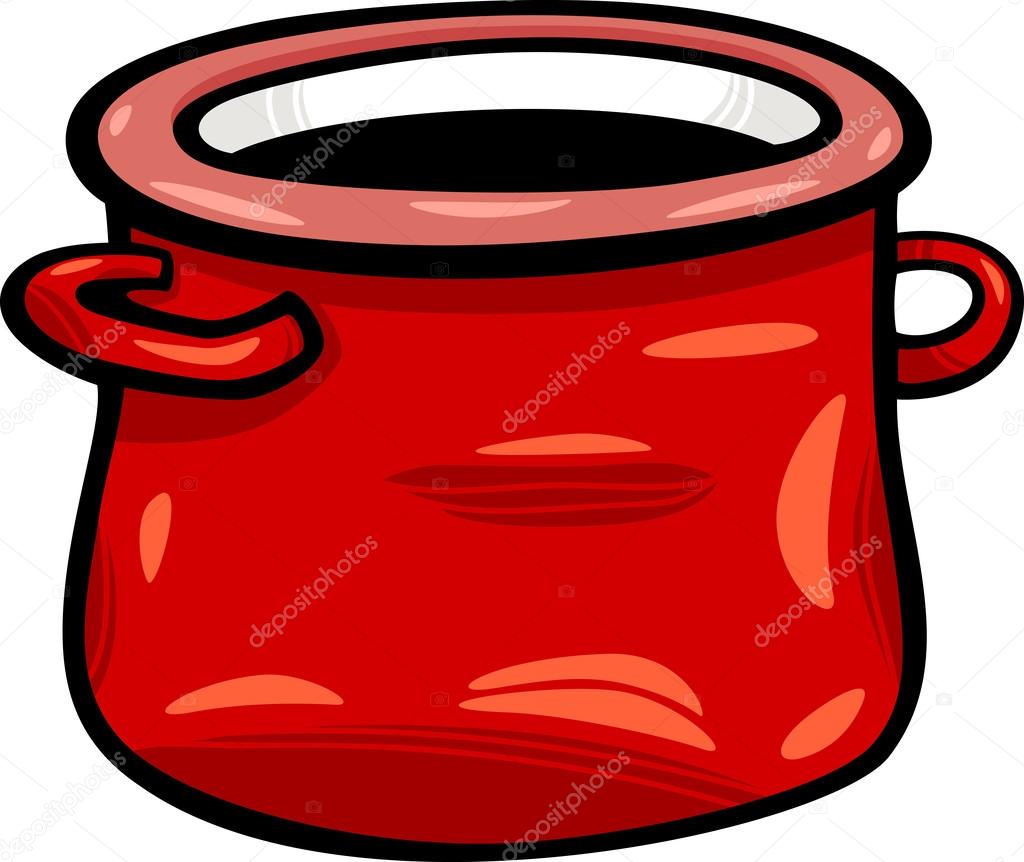 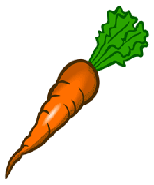 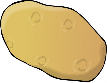 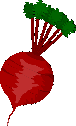 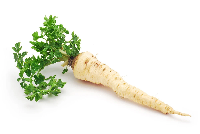 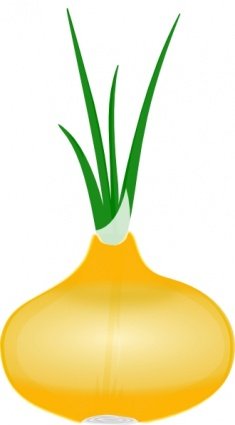 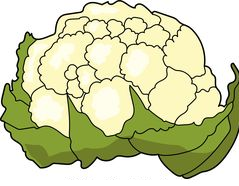 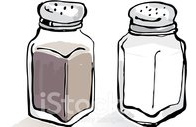 